EDUCATIONB.A., English, University of Missouri – Kansas CitySUMMARY OF EXPERIENCESince 2011, Ms. Davis has attained progressive experience in the design, administration and analysis of market research for governmental organizations.  She has served as Project Manager on studies for dozens of governmental and private sector clients.  She has also assisted in the coordination and facilitation of focus groups for transportation plans, long range planning efforts, parks and recreation needs assessments, and other customer satisfaction initiatives.  
COMMUNITY SURVEY RESEARCH EXPERIENCEMs. Davis has served as Project Manager for Community Survey Research for dozens of governmental and private sector clients, including the following governmental organizations: Apex, NCArlington County, VAAuburn, ALAustin, TXBaytown, TXBensenville, ILBranson, MOClayton, MOCleveland Heights, OHColumbia, MOConcord, NCCoral Springs, FLCreve Coeur, MODes Peres, MOFayetteville, NCFort Lauderdale, FLFort Worth, TXGlencoe, ILHarrisonville, MOJohnson County, KSJohnston, IAKansas City, MOKewanee, ILKirkwood, MOLas Vegas, NVLeague City, TXMecklenburg County, NCMeridian, IDMerriam, KSMiami Beach, FLOklahoma City, OKOlathe, KSOverland Park, KSPerryville, MOPinecrest, FLPitkin County, COPlatte City, MOPueblo, CORiverside, MORolla, MORound Rock, TXSan Antonio, TXSan Diego, CASan Marcos, TXShawnee, KSShoreline, WASpring Hill, KSSpringfield, MOSt. Joseph, MOSterling Heights, MIStillwater, OKSugar Land, TXTamarac, FLVancouver, WAVestavia Hills, ALWashougal, WAWest Des Moines, IAWheaton, ILWilmington, NCWinston-Salem, NCOTHER PROJECT EXPERIENCECook Children’s Health Care System, Fort Worth, TX -  Household Survey, Community Leader Survey, and Focus GroupsEMBARK Public Transit System, Oklahoma City, OK – Onboard Rider SurveyFauquier County, VA – Parks and Recreation Needs Assessment Survey, Stakeholder Interviews and Focus GroupsHenry County, GA  – Latent Demand Analysis, Comprehensive Transportation Plan Johnson County Wastewater (KS) – Semi-Annual Customer Satisfaction SurveyKC Water (MO) – Quarterly Customer Satisfaction SurveyMetropolitan St. Louis Sewer District (MO) – Customer Satisfaction SurveyMid-America Regional Council (MARC), Kansas City Metropolitan Area – Water and Air Quality SurveysSioux Falls, SD MPO - Long Range Transportation Plan U.S. Army, Atlantic Region – Leisure Needs Assessment SurveyWater District No. 1 (WaterOne) of Johnson County, KS – Quarterly Customer Satisfaction SurveyDAWN DAVIS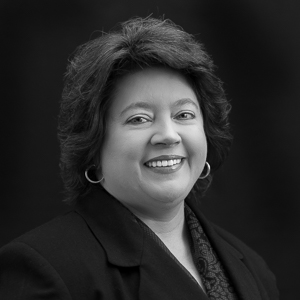 Project ManagerETC Institute725 W. Frontier Circle, Olathe, KS 66061Dawn.Davis@etcinstitute.com(913) 829-1215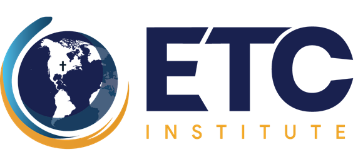 